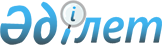 О внесении изменения в постановление акимата города Сатпаев от 07 февраля 2017 года № 06/28 "Об установлении квоты рабочих мест для трудоустройства инвалидов"
					
			Утративший силу
			
			
		
					Постановление акимата города Сатпаев Карагандинской области от 24 апреля 2020 года № 24/01. Зарегистрировано Департаментом юстиции Карагандинской области 27 апреля 2020 года № 5807. Утратило силу постановлением акимата города Сатпаев Карагандинской области от 4 февраля 2021 года № 10/01
      Сноска. Утратило силу постановлением акимата города Сатпаев Карагандинской области от 04.02.2021 № 10/01 (вводится в действие по истечении десяти календарных дней после дня его первого официального опубликования).
      В соответствии с законами Республики Казахстан от 23 января 2001 года "О местном государственном управлении и самоуправлении в Республике Казахстан", от 06 апреля 2016 года "О занятости населения", приказом Министра здравоохранения и социального развития Республики Казахстан от 13 июня 2016 года № 498 "Об утверждении Правил квотирования рабочих мест для инвалидов" (зарегистрирован в Реестре государственной регистрации нормативных правовых актов за № 14010), в целях обеспечения занятости населения акимат города ПОСТАНОВЛЯЕТ:
      1. Внести в постановление акимата города Сатпаев от 07 февраля 2017 года № 06/28 "Об установлении квоты рабочих мест для трудоустройства инвалидов" (зарегистрировано в Реестре государственной регистрации нормативных правовых актов за № 4163, опубликовано 31 марта 2017 года в газете "Шарайна" за № 12(2253) и в Эталонном контрольном банке нормативных правовых актов Республики Казахстан в электронном виде 24 марта 2017 года) следующее изменение:
      приложение к постановлению изложить в новой редакции согласно приложению к настоящему постановлению.
      2. Контроль за исполнением настоящего постановления возложить на заместителя акима города Толендину А.К.
      3. Настоящее постановление вводится в действие по истечении десяти календарных дней после дня его первого официального опубликования. Перечень организаций, для которых устанавливается квота рабочих мест для инвалидов
					© 2012. РГП на ПХВ «Институт законодательства и правовой информации Республики Казахстан» Министерства юстиции Республики Казахстан
				
      аким города Сатпаев

А. Идрисов
Приложение к
постановлению
Акимата города Сатпаев
от 24 апреля 2020 года
№ 24/01Приложение
к постановлению акимата
города Сатпаев № 06/28
от 7 февраля 2017 года
Порядковый №
Наименование организации
Списочная численность работников (человек)
Размер квоты (% от списочной численности работников)
Необходимое количество для выполнения квоты трудоустройства инвалидов (человек)
1.
Коммунальное государственное казенное предприятие "Ясли-сад № 33 "Күншуақ"
58
2
1
2.
Коммунальное государственное казенное предприятие "Ясли-сад № 5 "Нұрбөбек"
60
2
1
3.
Коммунальное государственное учреждение "Гимназия имени С.Сейфуллина"
90
2
2
4.
Коммунальное государственное учреждение "Школа – гимназия № 1 города Сатпаев"
130
3
4
5.
Коммунальное государственное учреждение "Школа – лицей № 4 имени Абая"
145
3
4
6.
Коммунальное государственное учреждение "Общеобразовательная школа № 9"
74
2
1
7.
Коммунальное государственное учреждение "Общеобразовательная школа № 19"
106
3
3
8.
Товарищество с ограниченной ответственностью "Сатпаевское предприятие тепловодоснобжения"
193
3
6
Всего
856
-
22